Rotary Club of Carleton Place  & Mississippi Mills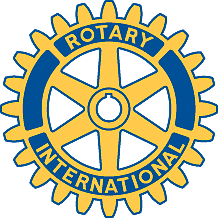            Bulletin February 1, 2006.Last meeting: Only nine of us were on hand (excluding Gordon who had to report and run – to get to a Town Council meeting on the threat to demolish those scenic historical ruins in Appleton) to devour another tasty offering of wraps, and take part in a general club meeting. Before he left, Gordon asked for, and received, club approval to purchase 10 “You are Here” signs for the Rotary Trail.   President Brenda then reported that the County of Lanark has agreed to install Rotary signs on the bridge over the Mighty Mississippi on McNeely Road.  Gordon also reminded us of the upcoming, Rotary sponsored, lecture by Kent Kirkpatrick on February 23rd.  Not only does this event promise to be a very informative evening (providing local citizens with ideas on how to continue to thrive and prosper in the ominous shadow of the metropolis of Ottawa), it also is intended to serve as an opportunity to promote Rotary, and hopefully recruit a few new members.  President Brenda enlisted the commitment of several club members to take care of the details of both set-up and promotion activities at Kent’s talk.  Fraser, George, Brian, and Gordon (in absentia) were all delegated related tasks for the event. While in a delegating frame-of-mind, President Brenda authorized Past-President Bernie to collect pictures of our past year’s Community Service activities, and submit them to the Rotarian Magazine’s “Centennial Projects” contest.  On a Club Service note, Brenda passed out kudos to David K., for his great job in providing the club with interesting, entertaining, and informative programs, and to Brian A., for his dedicated and much-appreciated activities as our Sergeant-at-Arms. At Allan’s request the club agreed to donate $1000.00 to the North Lanark Historical Society.  Allan will present the cheque at a meeting of the Society later this month.  As an idea for a fund raiser, Brenda proposed a comedy night, with professional comedians from the big-city. April 29th is being pointed towards for a Rotary Laughs Night. More details to come.At the March meeting of the Carleton Place Chamber of Commerce the Club will present a Paul Harris Award to a deserving member of the community.  Brenda is looking for a volunteer to serve as a nominating committee for such a deserving recipient – someone who knows the Carleton Place community, and would like to attend the Chamber dinner meeting.  Next Week: Regular meeting. Program to be announced.